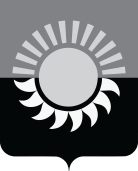 РОССИЙСКАЯ ФЕДЕРАЦИЯКемеровская область – КузбассМуниципальное образование – Осинниковский городской округАдминистрация Осинниковского городского округаПОСТАНОВЛЕНИЕ24.03.2022г.						                                            № 303-пОб утверждении карты комплаенс-рисков нарушения антимонопольного законодательства и плана мероприятий («дорожной карты») по снижению рисков нарушения антимонопольного законодательства в администрации Осинниковского городского округаВ целях реализации Национального плана развития конкуренции в Российской Федерации на 2018-2020 годы, утвержденного Указом Президента Российской Федерации от 21.12.2017 № 618 «Об основных направлениях государственной политики по развитию конкуренции», распоряжения Правительства Российской Федерации от 18.10.2018 № 2258-р: 1. Утвердить карту комплаенс-рисков нарушения антимонопольного законодательства в администрации Осинниковского городского округа согласно приложению № 1 к настоящему постановлению.2. Утвердить план мероприятий («дорожную карту») по снижению рисков нарушения антимонопольного законодательства в администрации Осинниковского городского округа согласно приложению № 2 к настоящему постановлению.3. Настоящее постановление вступает в силу с момента подписания.4. Контроль за исполнением настоящего постановления возложить на заместителя Главы городского округа по экономике, инвестиционной политике и развитию бизнеса Ю.А. Самарскую.Глава Осинниковского городского округа                                                И.В. РомановС постановлением ознакомлен,с возложением обязанностей согласен         	                              Ю.А. Самарская                   С.В. Павловская  4-30-00 		Приложение № 1к постановлению администрации Осинниковского городского округаОт _________________№________КАРТАкомплаенс-рисков антимонопольного законодательства в администрации Осинниковского городского округаЗаместитель Главы городского  округа –  руководитель аппарата администрации                                                                                                                             Л.А.СкрябинаПриложение № 1к постановлению администрации Осинниковского городского округаОт _________________№________ПЛАНмероприятий («дорожная карта»)по снижению рисков нарушения антимонопольного законодательстваадминистрации Осинниковского городского округаЗаместитель Главы городского  округа –  руководитель аппарата администрации                                                                                                                              Л.А.СкрябинаЛИСТ СОГЛАСОВАНИЯк постановлению администрации Осинниковского городского округа «Об утверждении карты комплаенс-рисков нарушения антимонопольного законодательства и плана мероприятий («дорожной карты») по снижению рисков нарушения антимонопольного законодательства в администрации Осинниковского городского округа»    от 			№    ______     - пУровень рискаВид рисковОписание рисковПричины возникновения рисковНаличие (отсутствие) остальных рисковВероятность повторного возникновения рисков123456СущественныйНарушение антимонопольного законодательства при осуществлении закупок товаров, работ, услуг для государственных нужд в администрации Осинниковского городского округаСоздание дискриминационныхили преимущественныхусловий для отдельныхкатегорий хозяйствующихсубъектов при проведениизакупок товаров, работ и услуг для муниципальных  нужд в администрацииОсинниковского городского округа.Нарушения при определенииначальной максимальной цены контракта.Координация деятельностиучастников торгов, сговор наторгах.Недостаточный уровеньвнутреннего контроля;недостаточный опыт применения законодательства о контрактной системе;включение в описание объектазакупки требований, влекущихза собой ограничение количества участников закупки; нарушение порядка определения и обоснованияначальной (максимальной)цены контракта; непринятие мер по исключению конфликта интересов;предоставление субъектамдоступа к информации вприоритетном порядке;ОтсутствиеНизкаяНарушение антимонопольного законодательства при осуществлении закупок товаров, работ, услуг для государственных нужд в администрации Осинниковского городского округаСоздание дискриминационныхили преимущественныхусловий для отдельныхкатегорий хозяйствующихсубъектов при проведениизакупок товаров, работ и услуг для муниципальных  нужд в администрацииОсинниковского городского округа.Нарушения при определенииначальной максимальной цены контракта.Координация деятельностиучастников торгов, сговор наторгах.Недостаточный уровеньвнутреннего контроля;недостаточный опыт применения законодательства о контрактной системе;включение в описание объектазакупки требований, влекущихза собой ограничение количества участников закупки; нарушение порядка определения и обоснованияначальной (максимальной)цены контракта; непринятие мер по исключению конфликта интересов;предоставление субъектамдоступа к информации вприоритетном порядке;ОтсутствиеНизкаяНезначительныйНарушениеантимонопольныхтребований (статья 15,16 Федеральногозакона от 26.07.2006№ 135-ФЗ «О защитеконкуренции») приразработке и принятиинормативных, правовыхактов администрацииОсинниковского городского округаРазработка, согласованиеи принятие нормативных,правовых актов администрацииОсинниковского городского округа с нарушением требований антимонопольногозаконодательства, содержащихдискриминационные илипреимущественные условиядля отдельных категорийхозяйствующих субъектовНедостаточное знаниеДействующего законодательства;некачественное проведениеправовых экспертиз в частисоответствия проектов нормативных правовых актов требованиям антимонопольного законодательства;недостаточный уровеньквалификации и опытаразработчиков нормативныхправовых актов.ОтсутствиеНизкаяНизкийНарушениеантимонопольногозаконодательства вовремя публичныхзаявлений, приподготовке докладов,материалов,информационныхписемВключение в публичныедоклады, выступления,материалы для переговоров,информационные письмаположений, содержащихдискриминационные илипреимущественные условиядля отдельных категорийхозяйствующих субъектовНедостаточное знаниедействующегозаконодательства;несвоевременноеотслеживание измененийдействующегозаконодательства;недостаточный уровеньвнутреннего контроля;недостаточный уровеньквалификации и опытаразработчиков документовОтсутствиеНизкаяНизкийНарушениеантимонопольногозаконодательства приподготовке ответов наобращения физическихи юридических лицНепредоставление ответов на обращения физических и юридических лиц; включение информации,содержащейдискриминационные илипреимущественные условиядля отдельных категорий хозяйствующих субъектов.Недостаточный уровеньвнутреннего контроля;непринятие мер поисключению конфликтаинтересовОтсутствиеНизкаяНизкийОграничениеконкуренцииОсуществление действий(бездействия), принятиерешений, которые приводятили могут привести кнарушению антимонопольногозаконодательства,недопущению, ограничению,устранению конкуренции, заисключением случаев,предусмотренныхфедеральными законамиНедостаточное знаниеДействующего законодательства;Несвоевременное отслеживание изменений действующегозаконодательства;недостаточный уровеньвнутреннего контроляОтсутствиеНизкая№ п/пОписание рисковМероприятия по минимизациии устранению рисковОтветственные исполнителиСрокисполнениямероприятия123451Создание дискриминационных илипреимущественных условий для отдельных категорий хозяйствующих субъектов при проведении закупок товаров, работ и услуг для муниципальных нужд в администрации Осинниковского городского округа. Нарушение при определении начальной максимальной цены контракта. Координация деятельности участников торгов, сговор на торгах. Принятие решения, нарушающего единообразие практикиПроведение анализа ранее допущенных нарушений (при наличии).Совершенствование системывнутреннего контроля, повышение уровня контроля со стороны руководства.Проведение правовой экспертизыконкурсной документации.Изучение нормативных правовыхактов и мониторинг изменений законодательства, правоприменительной практики в сфере закупок товаров, работ, услуг для муниципальных  нужд.Повышение уровня компетенцииответственных специалистов в части заключения договоров (контрактов), проведения закупок, в части антимонопольного законодательства. Принятие мер по исключению конфликта интересовОтдел экономики;Юридический отдел;Структурные  подразделенияадминистрацииОсинниковского городского округаПостоянно2Разработка, согласование и принятиенормативных правовых актовадминистрации Осинниковского городского округа с нарушением требований антимонопольного законодательства, содержащих дискриминационные или преимущественные условия для отдельныхкатегорий хозяйствующих субъектовНаличие порядка (инструкции)принятия нормативного правовогоакта; Усиление внутреннего контроля засоблюдением требованийантимонопольного законодательства; Принятие мер по исключению конфликта интересов.Юридический отдел;Отдел кадров и наград;Структурные  подразделенияадминистрацииОсинниковского городского округаПостоянно3Включение в публичные доклады,выступления, материалы для переговоров,информационные письма положений,содержащих дискриминационные илипреимущественные условия для отдельныхкатегорий хозяйствующих субъектовСовершенствование системы внутреннего контроля за соблюдением действующегоАнтимонопольного законодательства.Своевременное информированиемуниципальных служащих и работников администрации по вопросам функционирования антимонопольного комплаенса.Все заместители Главы городского округа;Руководители структурных подразделений администрацииОсинниковского городского Постоянно4Нарушение сроков подготовки ответов наобращения физических и юридических лиц;непредставление ответов на обращенияфизических и юридических лицКонтроль за соблюдением сроковподготовки ответов; анализ выявленных нарушений (при наличии);усиление внутреннего контроля заподготовкой ответов.Все заместители Главы городского округа;Структурные  подразделенияадминистрацииОсинниковского городского округа;Постоянно5Осуществление действий (бездействия),принятие решений, которые приводят илимогут привести к нарушениюантимонопольного законодательства,недопущению, ограничению, устранениюконкуренции, за исключением случаев,предусмотренных федеральными законамиСвоевременное информированиемуниципальных служащих о нормативныхправовых актах, принятых в администрации Осинниковского городского округа по вопросамфункционирования антимонопольного комплаенса;  Совершенствование системывнутреннего контроля за соблюдением действующего антимонопольногозаконодательстваВсе заместители Главы городского округа;Отдел кадров и наград;Структурные  подразделенияадминистрацииОсинниковского городского округа;ПостоянноДолжностьФамилия, имя, отчествоДатаПодписьЗаместитель Главы городского  округа -  руководитель аппарата администрацииСкрябина Л.А.Первый заместитель Главы городского  округаКауров В.В.Заместитель  Главы городского округа по экономике инвестиционной политике и развитию бизнесаСамарская Ю.АЮридический отдел